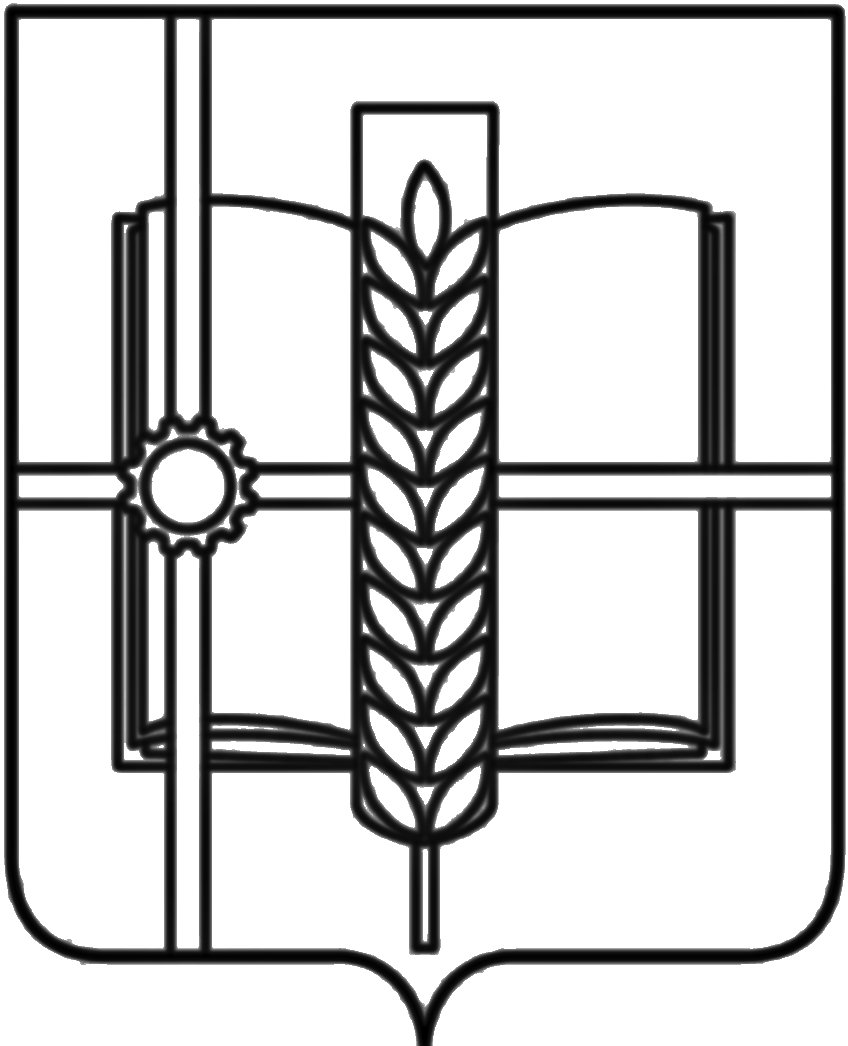 РОССИЙСКАЯ ФЕДЕРАЦИЯРОСТОВСКАЯ ОБЛАСТЬЗЕРНОГРАДСКИЙ РАЙОНМУНИЦИПАЛЬНОЕ ОБРАЗОВАНИЕ«Зерноградское городское поселение»АДМИНИСТРАЦИЯ ЗЕРНОГРАДСКОГО ГОРОДСКОГО ПОСЕЛЕНИЯПОСТАНОВЛЕНИЕот  18.01.2024   № 19г. ЗерноградОб утверждении списков очереди граждан Зерноградского городского поселения, имеющих трех и более детей, поставленных на учет в целях бесплатного однократного предоставления земельных участков в собственность для индивидуального жилищного строительства, ведения личного подсобного хозяйства на 01.01.2024 годаВо исполнение пункта 2 статьи 11, пункта 6 статьи 39.5 Земельного кодекса Российской Федерации, статей 8.2, 8.3, 9.1 Областного закона Ростовской области от 22.07.2003 № 19-ЗС «О регулировании земельных отношений в Ростовской области», постановления Администрации Зерноградского городского поселения от 14.10.2020 № 772 «Об утверждении Положения «О порядке ведения учета граждан, имеющих трех и более несовершеннолетних детей и совместно проживающих с ними, в целях однократного бесплатного предоставления в собственность земельного участка либо для индивидуального жилищного строительства, либо для ведения личного подсобного хозяйства или создания крестьянского (фермерского) хозяйства и процедуре бесплатного предоставления им находящихся в муниципальной собственности земельных участков, а также земельных участков, государственная собственность на которые не разграничена»,  по состоянию               на 01.01.2024 года, Администрация Зерноградского городского поселения                     п о с т а н о в л я е т: 1. Утвердить:1.1. Список очереди граждан Зерноградского городского поселения, имеющих трех и более несовершеннолетних детей, поставленных на учет в целях бесплатного однократного предоставления земельных участков в собственность для индивидуального жилищного строительства по Зерноградскому городскому поселению Зерноградского района Ростовской области по состоянию на 01.01.2024 г. согласно приложению № 1 к настоящему постановлению.1.2. Список очереди граждан Зерноградского городского поселения, имеющих трех и более детей, поставленных на учет в целях бесплатного однократного предоставления земельных участков для ведения личного подсобного хозяйства на 01.01.2024 года согласно приложению № 2 к настоящему постановлению.1.3. Актуализировать информацию, содержащуюся в Приложении №1, Приложении №2, не реже 1 раза в год.2. Опубликовать настоящее постановление в печатном средстве массовой информации Администрации Зерноградского городского поселения «Зерноград официальный» и разместить на официальном сайте Администрации Зерноградского городского поселения в информационно-телекоммуника-ционной сети «Интернет».3. Контроль  за  выполнением  постановления  возложить на начальника отдела имущественно-земельных отношений и градостроительства МКУ Зерноградского городского поселения А.В. Любимова, и.о. директора МКУ Зерноградского городского поселения «Управление ЖКХ, архитектуры, имущественных отношений, ГО и ЧС» Оганесяна К.С.Глава Администрации Зерноградского городского поселения                                И.В. ПолищукПриложение № 1к постановлению АдминистрацииЗерноградского городского поселенияот 18.01.2024   № 19Списокочереди граждан Зерноградского городского поселения, имеющих трех и более несовершеннолетних детей, поставленных на учет в целях бесплатного однократного предоставления земельных участков в собственность для индивидуального жилищного строительства по Зерноградскому городскому поселению Зерноградского района Ростовской области по состоянию на 01.01.2024 г.Ведущий специалист АдминистрацииЗерноградского городского поселения			      Е. Н. ЕфремоваПриложение № 2к постановлению АдминистрацииЗерноградского городского поселенияот 18.01.2024   № 19Списокочереди граждан Зерноградского городского поселения, имеющих трех и более детей, поставленных на учет в целях бесплатного однократного предоставления земельных участков для ведения личного подсобного хозяйства на 01.01.2024 года   Ведущий специалист Администрации   Зерноградского городского поселения				          Е. Н. Ефремова№ оче-реди п/пДата, время и номер регистрации заявления в уполномоченном органеФамилия, имя, отчество заявителяНомер и дата постановления Администрации о включении заявителя  в список очереди1234126.12.202215 час. 27 мин.73.19-Вх/2932Чеботарева Ирина ГеннадьевнаКожанков Дмитрий СергеевичЧеботарев Платон ВладимировичЧеботарев Богдан Владимирович№ 21 от 18.01.2023224.01.202311 час. 44 мин.73.19-Вх/125Кирпичева Каринэ ВикторовнаКирпичев Максим ВячеславовичКирпичева Милана МаксимовнаКирпичев Глеб МаксимовичКирпичева Каролина Максимовна№ 91 от 20.02.2023321.02.202315 час. 07 мин.73.19-Вх/337Мнацаканян Наира АветиковнаМнацаканян Анжела АртаковнаМнацаканян Нвер АртаковичМнацаканян Гор АртаковичМнацаканян Артём Артакович№ 147 от 17.03.2023403.04.202313 час. 00 мин.73.19-50/180Вяткина Кристина СергеевнаВяткин Савелий СергеевичВяткин Арсений СергеевичВяткина Ульяна Сергеевна№ 213 от 24.04.2023505.04.202312 час. 26 мин.73.19-Вх/636Дзюба Раиса ЮрьевнаДзюба Антон ГеннадьевичДзюба Валерия АнтоновнаДзюба Милана АнтоновнаДзюба Кирилл Антонович№ 215 от 25.04.2023610.10.202311 час. 00 мин.73.19-50/585Синько Евгения АлександровнаСинько Максим АртемовичСинько Дмитрий АртемовичМаслов Руслан Александрович№ 378 от 26.10.2023№ оче-реди п/пДата, время и номер регистрации заявления в уполномоченном органеФамилия, имя, отчество заявителяНомер и дата постановления Администрации Зерноградского городского поселения о включении заявителя  в список очереди1234129.07.202073.19-65/4949 час. 10 мин.Сухорукова Ирина ПетровнаСухоруков Даниил АлександровичСухоруков Никита АлександровичСухоруков Илья Александрович№ 516 от 07.08.2020231.07.202073.19-65/50114 час. 54 минДмитриева Екатерина ВикторовнаДмитриев Михаил НиколаевичДмитриева Полина МихайловнаДмитриева Варвара МихайловнаДмитриев Максим Михайлович№ 557 от 11.08.2020319.03.20219 час. 59 мин.73.19-Вх/393Кремнева Светлана ТимофеевнаКремнева Анастасия СергеевнаКовалев Андрей ОлеговичКремнева Пелагея Максимовна№ 279 от 09.04.2021422.02.202213 час. 24 мин.73.19-Вх/394Гашимова Эльвира РаджиковнаГашимов Умар АслановичГашимова Сафия АслановнаГашимов Саид АслановичГашимов Эмир Асланович№ 137 от 17.03.2022521.04.202216 час. 30 мин.73.19-Вх/960Смбатян Карине ВаниковнаТунян Артур АрменовичТунян Эмма АрменовнаТунян Ани Арменовна№ 208 от 06.05.2022618.01.202311 час. 56 мин.73.19-Вх/79Руденко Лианора ВладимировнаРуденко Илья АлексеевичРуденко Кирилл Алексеевич Руденко Арсений Алексеевич№ 74  от 14.02.2023721.06.202313 час. 46 мин.73.19-Вх/1173Завалипенская Светлана СергеевнаДуванцова Валерия ЕвгеньевнаЗавалипенская Александра СергеевнаЗавалипенская Дарья Сергеевна№ 34 от 12.07.2023809.08.202313 час. 36 мин.73.19-Вх/1536Сергиенко Ирина АлександровнаСергиенко Никита АлексеевичСергиенко Софья АлексеевнаСергиенко Артём Алексеевич№ 165 от 22.08.2023901.09.202314 час. 45 мин.73.19-50/510Полякова Анжелика ВячеславовнаПолякова Александра НиколаевнаПоляков Станислав НиколаевичПоляков Кирилл Николаевич№ 242 от 19.09.20231007.09.202314 час. 35 мин.73.19-50/519Голобородько Екатерина ПетровнаГолобородько Эвелина АртёмовнаГолобородько Кира АртёмовнаГолобородько Яна Артёмовна№ 260 от 21.09.2023